(F __- ___)MINISTRY OF EDUCATION AND SCIENCE OF UKRAINENational Aviation UniversityEducational and Scientific Law Institute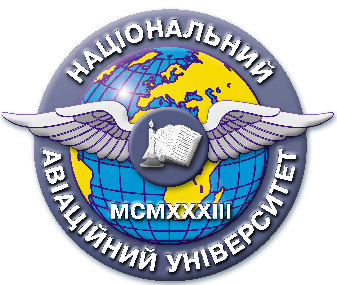 Quality management systemEDUCATIONAL AND METHODICAL COMPLEXeducational discipline“Criminal Law”Field of Study:	 08   “Law”	Speciality:              081 “Law”Education Professional Program:       	“Jurisprudence”QMS NAU  13.01.03-01-2018KIEV  Developed byAssociated Professor of the Department of   Criminal Law and Process                                                  	 I. DiorizaAssociated Professor of the Department of   Criminal Law and Process                                                  	 K. Katerunchuk  Senior lecturer of the Department of   Criminal Law and Process                                                  	N. SemchukDiscussed and approved by the Department of Criminal Law and Process, Minutes № ___ of  "    "       2018.Head of the Department   				                           S. Likhova Discussed and approved by the Scientific – Methodological – Editorial Board of the  Educational and Research Institute of Law,   Minutes    № __ of "     "         2018.Head of the SMEB				 ____________V. Vyshnevetskii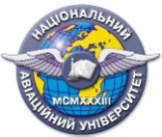 Quality management systemEDUCATIONAL AND METHODICAL COMPLEXeducational discipline«Criminal Law»Document CodeQMS NAU CTP 09.01.06-01-2018Quality management systemEDUCATIONAL AND METHODICAL COMPLEXeducational discipline«Criminal Law»P. 2 of 2P. 2 of 2